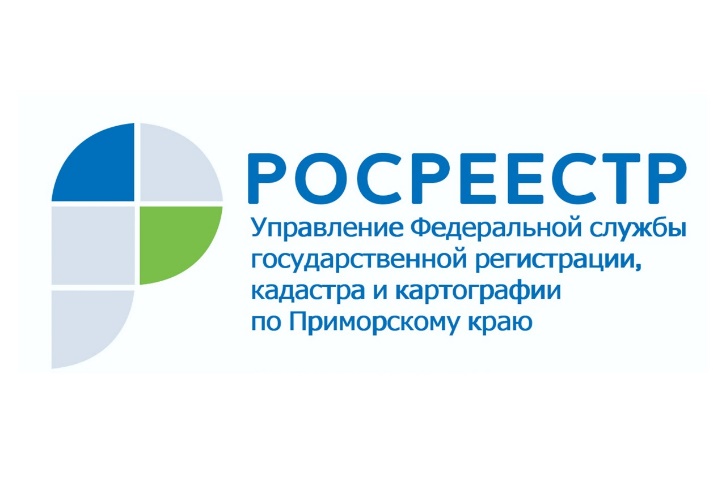 ПРЕСС-РЕЛИЗПресс-служба УправленияРосреестра по Приморскому краю+7 (423) 245-49-23, доб. 1085Экспозицию «Геодезия в объективе» можно увидеть во ВладивостокеВладивосток, 11.03.2022. – В арт-галерее централь начала работать экспозиция «Геодезия в объективе». Она приурочена ко Дню работников геодезии и картографии – профессиональному празднику, который будет отмечаться 13 марта.На выставке можно увидеть несколько десятков уникальных фотокадров, в которых отражена история развития отрасли в нашей стране.«Собрать фотоматериалы для экспозиции нам помогли наши коллеги из других регионов, - говорит заместитель руководителя Управления Росреестра по Приморскому краю Наталья Балыш, - тут можно увидеть кадры и от наших дальневосточных соседей – с Сахалина, Камчатки, и из далеких от нас Управлений Росреестра– из Алтайского и Пермского краев, из Санкт-Петербурга, Калининградской, Тульской областей и многих других. На снимках – проведение геодезических измерений, студенческие геодезические практики, производство камеральных работ и еще множество характерных эпизодов, из которых складывалась жизнь геодезиста в нашей стране в течение последних 80 лет».Действительно, некоторые из представленных кадров поистине уникальны -  50-х, а то и 30-х годов. Приморье представлено снимками из личного архива директора филиала «Федеральной кадастровой палаты Росреестра» по Приморскому краю, почетного геодезиста Александра Ащеулова и ведущего специалиста-эксперта отдела государственного земельного надзора, геодезии и картографии Управления Росреестра по Приморскому краю Федора Рукина.«Я 40 лет в отрасли, - говорит Александр Ащеулов, - был геологоразведке на Сахалине и в Средней Азии, объездил всё Приморье, Чукотку и Камчатку с различными геодезическими работами. И сейчас, глядя на эти кадры, мне вспоминается молодость и романтика полевой экспедиционной жизни».Увидеть экспозицию можно до конца марта в арт-галерее «Централь» (Светланская, 11) ежедневно с 10 до 19 часов (вход в галерею свободный).  О РосреестреФедеральная служба государственной регистрации, кадастра и картографии (Росреестр) является федеральным органом исполнительной власти, осуществляющим функции по государственной регистрации прав на недвижимое имущество и сделок с ним, по оказанию государственных услуг в сфере ведения государственного кадастра недвижимости, проведению государственного кадастрового учета недвижимого имущества, землеустройства, государственного мониторинга земель, навигационного обеспечения транспортного комплекса, а также функции по государственной кадастровой оценке, федеральному государственному надзору в области геодезии и картографии, государственному земельному надзору, надзору за деятельностью саморегулируемых организаций оценщиков, контролю деятельности саморегулируемых организаций арбитражных управляющих. Подведомственными учреждениями Росреестра являются ФГБУ «ФКП Росреестра» и ФГБУ «Центр геодезии, картографии и ИПД». В ведении Росреестра находится ФГУП «Ростехинвентаризация – Федеральное БТИ». 